Зарегистрировано в Минюсте России 20 августа 2013 г. N 29579МИНИСТЕРСТВО ОБРАЗОВАНИЯ И НАУКИ РОССИЙСКОЙ ФЕДЕРАЦИИПРИКАЗот 2 августа 2013 г. N 857ОБ УТВЕРЖДЕНИИФЕДЕРАЛЬНОГО ГОСУДАРСТВЕННОГО ОБРАЗОВАТЕЛЬНОГО СТАНДАРТАСРЕДНЕГО ПРОФЕССИОНАЛЬНОГО ОБРАЗОВАНИЯ ПО ПРОФЕССИИ180403.2 МАТРОСВ соответствии с пунктом 5.2.41 Положения о Министерстве образования и науки Российской Федерации, утвержденного постановлением Правительства Российской Федерации от 3 июня 2013 г. N 466 (Собрание законодательства Российской Федерации, 2013, N 23, ст. 2923), приказываю:1. Утвердить прилагаемый федеральный государственный образовательный стандарт среднего профессионального образования по профессии 180403.02 Матрос.2. Признать утратившим силу приказ Министерства образования и науки Российской Федерации от 21 июня 2010 г. N 637 "Об утверждении и введении в действие федерального государственного образовательного стандарта начального профессионального образования по профессии 180403.02 Матрос" (зарегистрирован Министерством юстиции Российской Федерации 21 июля 2010 г., регистрационный N 17940).3. Настоящий приказ вступает в силу с 1 сентября 2013 года.МинистрД.В.ЛИВАНОВПриложениеУтвержденприказом Министерства образованияи науки Российской Федерацииот 2 августа 2013 г. N 857ФЕДЕРАЛЬНЫЙ ГОСУДАРСТВЕННЫЙ ОБРАЗОВАТЕЛЬНЫЙ СТАНДАРТСРЕДНЕГО ПРОФЕССИОНАЛЬНОГО ОБРАЗОВАНИЯ ПО ПРОФЕССИИ180403.02 МАТРОСI. ОБЛАСТЬ ПРИМЕНЕНИЯ1.1. Настоящий федеральный государственный образовательный стандарт среднего профессионального образования представляет собой совокупность обязательных требований к среднему профессиональному образованию по профессии 180403.02 Матрос для профессиональной образовательной организации и образовательной организации высшего образования, которые имеют право на реализацию имеющих государственную аккредитацию программ подготовки квалифицированных рабочих, служащих по данной профессии, на территории Российской Федерации (далее - образовательная организация).1.2. Право на реализацию программы подготовки квалифицированных рабочих, служащих по профессии 180403.02 Матрос имеет образовательная организация при наличии соответствующей лицензии на осуществление образовательной деятельности.Возможна сетевая форма реализации программы подготовки квалифицированных рабочих, служащих с использованием ресурсов нескольких образовательных организаций. В реализации программы подготовки квалифицированных рабочих, служащих с использованием сетевой формы наряду с образовательными организациями также могут участвовать медицинские организации, организации культуры, физкультурно-спортивные и иные организации, обладающие ресурсами, необходимыми для осуществления обучения, проведения учебной и производственной практики и осуществления иных видов учебной деятельности, предусмотренных программой подготовки квалифицированных рабочих, служащих <1>.--------------------------------<1> Часть 1 статьи 15 Федерального закона от 29 декабря 2012 г. N 273-ФЗ "Об образовании в Российской Федерации" (Собрание законодательства Российской Федерации, 2012, N 53, ст. 7598; 2013, N 19, ст. 2326).1.3. Образовательная деятельность при освоении образовательной программы или отдельных ее компонентов организуется в форме практической подготовки.(п. 1.3 введен Приказом Минпросвещения России от 13.07.2021 N 450)1.4. Воспитание обучающихся при освоении ими образовательной программы осуществляется на основе включаемых в образовательную программу рабочей программы воспитания и календарного плана воспитательной работы, разрабатываемых и утверждаемых с учетом включенных в примерную основную образовательную программу примерной рабочей программы воспитания и примерного календарного плана воспитательной работы.(п. 1.4 введен Приказом Минпросвещения России от 13.07.2021 N 450)II. ИСПОЛЬЗУЕМЫЕ СОКРАЩЕНИЯВ настоящем стандарте используются следующие сокращения:СПО - среднее профессиональное образование;ФГОС СПО - федеральный государственный образовательный стандарт среднего профессионального образования;ППКРС - программа подготовки квалифицированных рабочих, служащих по профессии;ОК - общая компетенция;ПК - профессиональная компетенция;ПМ - профессиональный модуль;МДК - междисциплинарный курс.III. ХАРАКТЕРИСТИКА ПОДГОТОВКИ ПО ПРОФЕССИИ3.1. Сроки получения СПО по профессии 180403.02 Матрос в очной форме обучения и соответствующие квалификации приводятся в таблице 1.Таблица 1--------------------------------<1> ФГОС СПО в части требований к результатам освоения ППКРС ориентирован на присвоение выпускнику квалификации выше средней квалификации для данной профессии.<2> Независимо от применяемых образовательных технологий.<3> Образовательные организации, осуществляющие подготовку квалифицированных рабочих, служащих на базе основного общего образования, реализуют федеральный государственный образовательный стандарт среднего общего образования в пределах ППКРС, в том числе с учетом получаемой профессии СПО.3.2. Рекомендуемый перечень возможных сочетаний профессий рабочих, должностей служащих по Общероссийскому классификатору профессий рабочих, должностей служащих и тарифных разрядов (ОК 016-94) при формировании ППКРС:матрос-рулевой (кормщик);матрос-шкипер;матрос-боцман.Сроки получения СПО по ППКРС независимо от применяемых образовательных технологий увеличиваются:а) для обучающихся по очно-заочной форме обучения:на базе среднего общего образования - не более чем на 1 год;на базе основного общего образования - не более чем на 1,5 года;б) для инвалидов и лиц с ограниченными возможностями здоровья - не более чем на 6 месяцев.IV. ХАРАКТЕРИСТИКА ПРОФЕССИОНАЛЬНОЙДЕЯТЕЛЬНОСТИ ВЫПУСКНИКОВ4.1. Область профессиональной деятельности выпускников: выполнение судовых работ, управление судном по заданному курсу; швартовка судна; погрузочно-разгрузочные работы; техническое обслуживание корпуса палуб, надстроек, грузовых и судовых помещений, балластных танков и танков пресной воды, спасательных средств, противопожарного оборудования, имущества и инвентаря; техническая эксплуатация рулевого, грузового, швартовного и буксирного устройств.4.2. Объектами профессиональной деятельности выпускников являются:корпус судна;палуба и надстройки;грузовые и судовые помещения (кроме помещения машинно-котельного отделения);танки пресной воды;измерительные, приемные и воздушные трубы;рангоут;такелаж;трапы и сходни;кранцевая защита;клинкетные двери и их приводы (кроме машинно-котельного отделения);рулевое, грузовое, якорные, швартовное и буксирное устройства с их техническими средствами (без механики, гидравлики и электрики);спасательные средства;противопожарное, аварийно-спасательное имущество.4.3. Обучающийся по профессии 180403.02 Матрос готовится к следующим видам деятельности:4.3.1. Выполнение судовых работ.4.3.2. Несение ходовых и стояночных вахт.4.3.3. Погрузочно-разгрузочные работы.4.3.4. Обеспечение безопасности плавания.V. ТРЕБОВАНИЯ К РЕЗУЛЬТАТАМ ОСВОЕНИЯ ПРОГРАММЫ ПОДГОТОВКИКВАЛИФИЦИРОВАННЫХ РАБОЧИХ, СЛУЖАЩИХ5.1. Выпускник, освоивший ППКРС, должен обладать общими компетенциями, включающими в себя способность:ОК 1. Понимать сущность и социальную значимость будущей профессии, проявлять к ней устойчивый интерес.ОК 2. Организовывать собственную деятельность исходя из цели и способов ее достижения, определенных руководителем.ОК 3. Анализировать рабочую ситуацию, осуществлять текущий и итоговый контроль, оценку и коррекцию собственной деятельности, нести ответственность за результаты своей работы.ОК 4. Осуществлять поиск информации, необходимой для эффективного выполнения профессиональных задач.ОК 5. Использовать информационно-коммуникационные технологии в профессиональной деятельности.ОК 6. Работать в команде, эффективно общаться с коллегами, руководством, клиентами.ОК 7. Исполнять воинскую обязанность <*>, в том числе с применением полученных профессиональных знаний (для юношей).--------------------------------<*> В соответствии с Федеральным законом от 28.03.1998 N 53-ФЗ "О воинской обязанности и военной службе".5.2. Выпускник, освоивший ППКРС, должен обладать профессиональными компетенциями, соответствующими видам деятельности:5.2.1. Выполнение судовых работ.ПК 1.1. Выполнять плотницкие работы.ПК 1.2. Выполнять столярные работы.ПК 1.3. Выполнять малярные работы.ПК. 1.4. Выполнять такелажные работы.ПК 1.5. Выполнять работы по зачистке корпуса и металлических изделий.ПК 1.6. Применять технические средства и инструменты.5.2.2. Несение ходовых и стояночных вахт.ПК 2.1. Соблюдать правила несения судовой вахты.ПК 2.2. Обеспечивать удерживание судна на заданном курсе, следить за работой курсоуказателей и рулевого устройства.ПК 2.3. Осуществлять швартовные операции согласно судовому расписанию.ПК 2.4. Осуществлять техническую эксплуатацию рулевого, грузового, швартовного и буксирного устройств.ПК 2.5. Применять контрольно-измерительные приборы и инструменты.5.2.3. Погрузочно-разгрузочные работы.ПК 3.1. Подготавливать помещения, грузовые трюмы и палубы к размещению пассажиров и груза.ПК 3.2. Принимать и сдавать грузы.ПК 3.3. Размещать и крепить грузы.ПК 3.4. Руководить береговыми матросами и рабочими при осуществлении грузовых работ.ПК 3.5. Зачищать трюмы и убирать палубы после выгрузки.5.2.4. Обеспечение безопасности плавания.ПК 4.1. Обеспечивать должный уровень транспортной безопасности.ПК 4.2. Применять средства по борьбе за живучесть судна.ПК 4.3. Действовать по тревогам.ПК 4.4. Оказывать первую медицинскую помощь.ПК 4.5. Использовать коллективные и индивидуальные спасательные средства.VI. ТРЕБОВАНИЯ К СТРУКТУРЕ ПРОГРАММЫ ПОДГОТОВКИКВАЛИФИЦИРОВАННЫХ РАБОЧИХ, СЛУЖАЩИХ6.1. ППКРС предусматривает изучение следующих учебных циклов:общепрофессионального;профессиональногои разделов:физическая культура;учебная практика;производственная практика;промежуточная аттестация;государственная итоговая аттестация.6.2. Обязательная часть ППКРС должна составлять около 80 процентов от общего объема времени, отведенного на ее освоение. Вариативная часть (около 20 процентов) дает возможность расширения и (или) углубления подготовки, определяемой содержанием обязательной части, получения дополнительных компетенций, умений и знаний, необходимых для обеспечения конкурентоспособности выпускника в соответствии с запросами регионального рынка труда и возможностями продолжения образования. Дисциплины, междисциплинарные курсы и профессиональные модули вариативной части определяются образовательной организацией.Общепрофессиональный учебный цикл состоит из общепрофессиональных дисциплин, профессиональный учебный цикл состоит из профессиональных модулей в соответствии с видами деятельности, соответствующими присваиваемым квалификациям. В состав профессионального модуля входит один или несколько междисциплинарных курсов. При освоении обучающимися профессиональных модулей проводятся учебная и (или) производственная практика.Обязательная часть профессионального учебного цикла ППКРС должна предусматривать изучение дисциплины "Безопасность жизнедеятельности". Объем часов на дисциплину "Безопасность жизнедеятельности" составляет 2 часа в неделю в период теоретического обучения (обязательной части учебных циклов), но не более 68 часов, из них на освоение основ военной службы - 70 процентов от общего объема времени, отведенного на указанную дисциплину.6.3. Образовательной организацией при определении структуры ППКРС и трудоемкости ее освоения может применяться система зачетных единиц, при этом одна зачетная единица соответствует 36 академическим часам.Структура программы подготовки квалифицированныхрабочих, служащихТаблица 2Таблица 3(в ред. Приказа Минобрнауки России от 09.04.2015 N 391)Срок получения среднего профессионального образования по ППКРС в очной форме обучения составляет 43/65 недель, в том числе:VII. ТРЕБОВАНИЯ К УСЛОВИЯМ РЕАЛИЗАЦИИ ПРОГРАММЫ ПОДГОТОВКИКВАЛИФИЦИРОВАННЫХ РАБОЧИХ, СЛУЖАЩИХ7.1. Образовательная организация самостоятельно разрабатывает и утверждает ППКРС в соответствии с ФГОС СПО, определяя профессию или группу профессий рабочих (должностей служащих) по ОК 016-94 (исходя из рекомендуемого перечня их возможных сочетаний согласно пункту 3.2 ФГОС СПО), с учетом соответствующей примерной ППКРС.Перед началом разработки ППКРС образовательная организация должна определить ее специфику с учетом направленности на удовлетворение потребностей рынка труда и работодателей, конкретизировать конечные результаты обучения в виде компетенций, умений и знаний, приобретаемого практического опыта.Конкретные виды деятельности, к которым готовится обучающийся, должны соответствовать присваиваемым квалификациям, определять содержание образовательной программы, разрабатываемой образовательной организацией совместно с заинтересованными работодателями.При формировании ППКРС образовательная организация:имеет право использовать объем времени, отведенный на вариативную часть учебных циклов ППКРС, увеличивая при этом объем времени, отведенный на дисциплины и модули обязательной части, на практики, либо вводя новые дисциплины и модули в соответствии с потребностями работодателей и спецификой деятельности образовательной организации;(в ред. Приказа Минобрнауки России от 09.04.2015 N 391)обязана ежегодно обновлять ППКРС с учетом запросов работодателей, особенностей развития региона, науки, культуры, экономики, техники, технологий и социальной сферы в рамках, установленных настоящим ФГОС СПО;обязана в рабочих программах всех дисциплин и профессиональных модулей четко формулировать требования к результатам их освоения: компетенциям, приобретаемому практическому опыту, знаниям и умениям;обязана обеспечивать эффективную самостоятельную работу обучающихся в сочетании с совершенствованием управления ею со стороны преподавателей и мастеров производственного обучения;обязана обеспечивать обучающимся возможность участвовать в формировании индивидуальной образовательной программы;обязана формировать социокультурную среду, создавать условия, необходимые для всестороннего развития и социализации личности, сохранения здоровья обучающихся, способствовать развитию воспитательного компонента образовательного процесса, включая развитие самоуправления, участие обучающихся в работе общественных организаций, спортивных и творческих клубов;должна предусматривать при реализации компетентностного подхода использование в образовательном процессе активных форм проведения занятий с применением электронных образовательных ресурсов, деловых и ролевых игр, индивидуальных и групповых проектов, анализа производственных ситуаций, психологических и иных тренингов, групповых дискуссий в сочетании с внеаудиторной работой для формирования и развития общих и профессиональных компетенций обучающихся.7.2. При реализации ППКРС обучающиеся имеют академические права и обязанности в соответствии с Федеральным законом от 29 декабря 2012 г. N 273-ФЗ "Об образовании в Российской Федерации" <1>.--------------------------------<1> Собрание законодательства Российской Федерации, 2012, N 53, ст. 7598; 2013, N 19, ст. 2326.7.3. Максимальный объем учебной нагрузки обучающегося составляет 54 академических часа в неделю, включая все виды аудиторной и внеаудиторной (самостоятельной) учебной работы по освоению ППКРС и консультации.7.4. Максимальный объем аудиторной учебной нагрузки в очной форме обучения составляет 36 академических часов в неделю.7.5. Максимальный объем аудиторной учебной нагрузки в очно-заочной форме обучения составляет 16 академических часов в неделю.7.6. Общая продолжительность каникул составляет не менее 10 недель в учебном году при сроке обучения более 1 года и не менее 2 недель в зимний период при сроке обучения 1 год.7.7. По дисциплине "Физическая культура" могут быть предусмотрены еженедельно 2 часа самостоятельной учебной нагрузки, включая игровые виды подготовки (за счет различных форм внеаудиторных занятий в спортивных клубах, секциях).7.8. Образовательная организация имеет право для подгрупп девушек использовать 70 процентов учебного времени дисциплины "Безопасность жизнедеятельности", отведенного на изучение основ военной службы, на освоение основ медицинских знаний.7.9. Получение СПО на базе основного общего образования осуществляется с одновременным получением среднего общего образования в пределах ППКРС. В этом случае ППКРС, реализуемая на базе основного общего образования, разрабатывается на основе требований соответствующих федеральных государственных образовательных стандартов среднего общего и среднего профессионального образования с учетом получаемой профессии СПО.Срок освоения ППКРС в очной форме обучения для лиц, обучающихся на базе основного общего образования, увеличивается на 82 недели из расчета:    теоретическое обучение (при обязательной учебной нагрузке    36 часов в неделю)                                              57 нед.    промежуточная аттестация                                         3 нед.    каникулы                                                        22 нед.7.10. Консультации для обучающихся по очной и очно-заочной формам обучения предусматриваются образовательной организацией из расчета 4 часа на одного обучающегося на каждый учебный год, в том числе в период реализации образовательной программы среднего общего образования для лиц, обучающихся на базе основного общего образования. Формы проведения консультаций (групповые, индивидуальные, письменные, устные) определяются образовательной организацией.7.11. В период обучения с юношами проводятся учебные сборы <1>.--------------------------------<1> Пункт 1 статьи 13 Федерального закона от 28 марта 1998 г. N 53-ФЗ "О воинской обязанности и военной службе" (Собрание законодательства Российской Федерации, 1998, N 13, ст. 1475; 2004, N 35, ст. 3607; 2005, N 30, ст. 3111; 2007, N 49, ст. 6070; 2008, N 30, ст. 3616; 2013, N 30, ст. 3477).7.12. Практика является обязательным разделом ППКРС. Она представляет собой вид учебной деятельности, направленной на формирование, закрепление, развитие практических навыков и компетенций в процессе выполнения определенных видов работ, связанных с будущей профессиональной деятельностью. При реализации ППКРС предусматриваются следующие виды практик: учебная и производственная.Учебная практика и производственная практика проводятся образовательной организацией при освоении обучающимися профессиональных компетенций в рамках профессиональных модулей и могут реализовываться как концентрированно в несколько периодов, так и рассредоточенно, чередуясь с теоретическими занятиями в рамках профессиональных модулей.Цели и задачи, программы и формы отчетности определяются образовательной организацией по каждому виду практики.Производственная практика должна проводиться в организациях, направление деятельности которых соответствует профилю подготовки обучающихся.Аттестация по итогам производственной практики проводится с учетом (или на основании) результатов, подтвержденных документами соответствующих организаций.7.13. Реализация ППКРС должна обеспечиваться педагогическими кадрами, имеющими среднее профессиональное или высшее образование, соответствующее профилю преподаваемой дисциплины (модуля). Мастера производственного обучения должны иметь на 1 - 2 разряда по профессии рабочего выше, чем предусмотрено ФГОС СПО для выпускников. Опыт деятельности в организациях соответствующей профессиональной сферы является обязательным для преподавателей, отвечающих за освоение обучающимся профессионального учебного цикла, эти преподаватели и мастера производственного обучения получают дополнительное профессиональное образование по программам повышения квалификации, в том числе в форме стажировки в профильных организациях не реже 1 раза в 3 года.7.14. ППКРС должна обеспечиваться учебно-методической документацией по всем дисциплинам, междисциплинарным курсам и профессиональным модулям ППКРС.Внеаудиторная работа должна сопровождаться методическим обеспечением и обоснованием расчета времени, затрачиваемого на ее выполнение.Реализация ППКРС должна обеспечиваться доступом каждого обучающегося к базам данных и библиотечным фондам, формируемым по полному перечню дисциплин (модулей) ППКРС. Во время самостоятельной подготовки обучающиеся должны быть обеспечены доступом к сети Интернет.Каждый обучающийся должен быть обеспечен не менее чем одним учебным печатным и/или электронным изданием по каждой дисциплине общепрофессионального учебного цикла и одним учебно-методическим печатным и/или электронным изданием по каждому междисциплинарному курсу (включая электронные базы периодических изданий).Библиотечный фонд должен быть укомплектован печатными и/или электронными изданиями основной и дополнительной учебной литературы по дисциплинам всех учебных циклов, изданными за последние 5 лет.Библиотечный фонд, помимо учебной литературы, должен включать официальные, справочно-библиографические и периодические издания в расчете 1 - 2 экземпляра на каждые 100 обучающихся.Каждому обучающемуся должен быть обеспечен доступ к комплектам библиотечного фонда, состоящим не менее чем из 3 наименований отечественных журналов.Образовательная организация должна предоставить обучающимся возможность оперативного обмена информацией с отечественными организациями, в том числе образовательными организациями и доступ к современным профессиональным базам данных и информационным ресурсам сети Интернет.7.15. Прием на обучение по ППКРС за счет бюджетных ассигнований федерального бюджета, бюджетов субъектов Российской Федерации и местных бюджетов является общедоступным, если иное не предусмотрено частью 4 статьи 68 Федерального закона от 29 декабря 2012 г. N 273-ФЗ "Об образовании в Российской Федерации" <1>. Финансирование реализации ППКРС должно осуществляться в объеме не ниже установленных государственных нормативных затрат на оказание государственной услуги в сфере образования для данного уровня.--------------------------------<1> Собрание законодательства Российской Федерации, 2012, N 53, ст. 7598; 2013, N 19, ст. 2326.7.16. Образовательная организация, реализующая ППКРС, должна располагать материально-технической базой, обеспечивающей проведение всех видов лабораторных работ и практических занятий, дисциплинарной, междисциплинарной и модульной подготовки, учебной практики, предусмотренных учебным планом образовательной организации. Материально-техническая база должна соответствовать действующим санитарным и противопожарным нормам.Перечень кабинетов, лабораторий, мастерскихи других помещенийКабинеты:инженерной графики;электроники и электротехники;материаловедения и технологии общеслесарных работ;теории и устройства судна;безопасности жизнедеятельности;организации службы на судах;погрузочно-разгрузочных работ;безопасности жизнедеятельности на судне.Лаборатории:электротехники.Мастерские:слесарно-механическая;такелажная;столярная.Спортивные и тренажерные комплексы:спортивный зал;абзац утратил силу. - Приказ Минпросвещения России от 13.07.2021 N 450;тренажер рулевого;абзац утратил силу. - Приказ Минпросвещения России от 13.07.2021 N 450.Залы:библиотека, читальный зал с выходом в сеть Интернет;актовый зал.Реализация ППКРС должна обеспечивать:выполнение обучающимся лабораторных работ и практических занятий, включая как обязательный компонент практические задания с использованием персональных компьютеров;освоение обучающимся профессиональных модулей в условиях созданной соответствующей образовательной среды в образовательной организации или в организациях в зависимости от специфики вида профессиональной деятельности.Образовательная организация должна быть обеспечена необходимым комплектом лицензионного программного обеспечения.7.17. Реализация ППКРС осуществляется образовательной организацией на государственном языке Российской Федерации.Реализация ППКРС образовательной организацией, расположенной на территории республики Российской Федерации, может осуществляться на государственном языке республики Российской Федерации в соответствии с законодательством республик Российской Федерации. Реализация ППКРС образовательной организацией на государственном языке республики Российской Федерации не должна осуществляться в ущерб государственному языку Российской Федерации.VIII. ТРЕБОВАНИЯ К РЕЗУЛЬТАТАМ ОСВОЕНИЯ ПРОГРАММЫПОДГОТОВКИ КВАЛИФИЦИРОВАННЫХ РАБОЧИХ, СЛУЖАЩИХ8.1. Оценка качества освоения ППКРС должна включать текущий контроль успеваемости, промежуточную и государственную итоговую аттестацию обучающихся.8.2. Конкретные формы и процедуры текущего контроля успеваемости, промежуточной аттестации по каждой дисциплине и профессиональному модулю разрабатываются образовательной организацией самостоятельно и доводятся до сведения обучающихся в течение первых двух месяцев от начала обучения.8.3. Для аттестации обучающихся на соответствие их персональных достижений поэтапным требованиям соответствующей ППКРС (текущий контроль успеваемости и промежуточная аттестация) создаются фонды оценочных средств, позволяющие оценить умения, знания, практический опыт и освоенные компетенции.Фонды оценочных средств для промежуточной аттестации по дисциплинам и междисциплинарным курсам в составе профессиональных модулей разрабатываются и утверждаются образовательной организацией самостоятельно, а для промежуточной аттестации по профессиональным модулям и для государственной итоговой аттестации - разрабатываются и утверждаются образовательной организацией после предварительного положительного заключения работодателей.Для промежуточной аттестации обучающихся по дисциплинам (междисциплинарным курсам) кроме преподавателей конкретной дисциплины (междисциплинарного курса) в качестве внешних экспертов должны активно привлекаться преподаватели смежных дисциплин (курсов). Для максимального приближения программ промежуточной аттестации обучающихся по профессиональным модулям к условиям их будущей профессиональной деятельности образовательной организацией в качестве внештатных экспертов должны активно привлекаться работодатели.8.4. Оценка качества подготовки обучающихся и выпускников осуществляется в двух основных направлениях:оценка уровня освоения дисциплин;оценка компетенций обучающихся.Для юношей предусматривается оценка результатов освоения основ военной службы.8.5. К государственной итоговой аттестации допускаются обучающиеся, не имеющие академической задолженности и в полном объеме выполнившие учебный план или индивидуальный учебный план по ППКРС, если иное не установлено порядком проведения государственной итоговой аттестации по образовательным программам среднего профессионального образования <1>.--------------------------------<1> Часть 6 статьи 59 Федерального закона от 29 декабря 2012 г. N 273-ФЗ "Об образовании в Российской Федерации" (Собрание законодательства Российской Федерации, 2012, N 53, ст. 7598; 2013, N 19, ст. 2326).8.6. Государственная итоговая аттестация включает защиту выпускной квалификационной работы (выпускная практическая квалификационная работа и письменная экзаменационная работа). Обязательные требования - соответствие тематики выпускной квалификационной работы содержанию одного или нескольких профессиональных модулей; выпускная практическая квалификационная работа должна предусматривать сложность работы не ниже разряда по профессии рабочего, предусмотренного ФГОС СПО.Государственный экзамен вводится по усмотрению образовательной организации.8.7. Обучающиеся по ППКРС, не имеющие среднего общего образования, в соответствии с частью 6 статьи 68 Федерального закона от 29 декабря 2012 г. N 273-ФЗ "Об образовании в Российской Федерации" <1> вправе бесплатно пройти государственную итоговую аттестацию, которой завершается освоение образовательных программ среднего общего образования. При успешном прохождении указанной государственной итоговой аттестации аккредитованной образовательной организацией обучающимся выдается аттестат о среднем общем образовании.--------------------------------<1> Собрание законодательства Российской Федерации, 2012, N 53, ст. 7598; 2013, N 19, ст. 2326.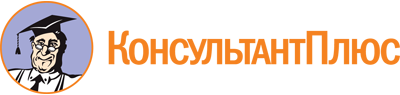 Приказ Минобрнауки России от 02.08.2013 N 857
(ред. от 13.07.2021)
"Об утверждении федерального государственного образовательного стандарта среднего профессионального образования по профессии 180403.2 Матрос"
(Зарегистрировано в Минюсте России 20.08.2013 N 29579)Документ предоставлен КонсультантПлюс

www.consultant.ru

Дата сохранения: 16.12.2022
 Список изменяющих документов(в ред. Приказа Минобрнауки России от 09.04.2015 N 391,Приказа Минпросвещения России от 13.07.2021 N 450)Список изменяющих документов(в ред. Приказа Минобрнауки России от 09.04.2015 N 391,Приказа Минпросвещения России от 13.07.2021 N 450)Уровень образования, необходимый для приема на обучение по ППКРСНаименование квалификации (профессий по Общероссийскому классификатору профессий рабочих, должностей служащих и тарифных разрядов)(ОК 016-94) <1>Срок получения СПО по ППКРС в очной форме обучения <2>среднее общее образованиеМатросРулевой (кормщик)БоцманШкипер10 мес.основное общее образованиеМатросРулевой (кормщик)БоцманШкипер2 года 10 мес. <3>(в ред. Приказа Минобрнауки России от 09.04.2015 N 391)(в ред. Приказа Минобрнауки России от 09.04.2015 N 391)(в ред. Приказа Минобрнауки России от 09.04.2015 N 391)ИндексНаименование учебных циклов, разделов, модулей, требования к знаниям, умениям, практическому опытуВсего максимальной учебной нагрузки обучающегося (час./нед.)В т.ч. часов обязательных учебных занятийИндекс и наименование дисциплин, междисциплинарных курсов (МДК)Коды формируемых компетенцийОбязательная часть учебных циклов ППКРС и раздел "Физическая культура"864576ОП.00Общепрофессиональный учебный цикл240160ОП.00В результате изучения обязательной части учебного цикла обучающийся по общепрофессиональным дисциплинам должен:уметь:читать рабочие и сборочные чертежи и схемы;выполнять эскизы, технические рисунки и простые чертежи деталей, их элементов, узлов;знать:виды нормативно-технической и производственной документации;правила чтения технической документации;способы графического представления объектов, пространственных образов и схем;требования государственных стандартов Единой системы конструкторской документации и Единой системы технологической документации;правила выполнения чертежей, технических рисунков и эскизовОП.01. Основы инженерной графикиОК 1 - 7ПК 2.2ПК 2.5ОП.00уметь:читать принципиальные, электрические и монтажные схемы;рассчитывать параметры электрических схем;собирать электрические схемы;пользоваться электроизмерительными приборами и приспособлениями;проводить сращивание, спайку и изоляцию проводов и контролировать качество выполняемых работ;знать:электротехническую терминологию;основные законы электротехники;типы электрических схем;правила выполнения электрических схем;методы расчета электрических цепей;основные элементы электрических сетей;принципы действия, устройство, основные характеристики электроизмерительных приборов, электрических машин, аппаратуры управления и защиты;схемы электроснабжения;основные правила эксплуатации электрооборудования;способы экономии электроэнергии;основные электротехнические материалы;правила сращивания, спайки и изоляции проводов;принципы работы типовых электронных устройствОП.02. Основы электроники и электротехникиОК 1 - 7ПК 1.6ПК 2.4ОП.00уметь:выбирать основные конструкционные и эксплуатационные материалы;проводить первичную обработку материалов с разными свойствами;пользоваться стандартами и другой нормативной документацией;определять правильность работы контрольно-измерительных приборов, пользоваться ими;анализировать условия работы, оценивать работоспособность деталей машин и механизмов;использовать механическое оборудование судовой мастерской, ручные инструменты, измерительное и испытательное оборудование при эксплуатации и ремонте судовых технических средств;обеспечивать качество слесарных работ при обслуживании и ремонте судовых механизмов и устройств;знать:основные свойства конструкционных и эксплуатационных материалов, применяемых при ремонте, эксплуатации и техническом обслуживании;основные технологические процессы обработки материалов с разными свойствами;основы стандартизации, погрешности при изготовлении деталей и сборке машин, номинальный и предельные размеры, действительный размер, допуск размера, поле допуска, посадки, их виды и назначение, точность обработки, системы допусков и посадок;основы метрологии: понятие, термины, показатели измерительных приборов;назначение, характеристики, устройство и порядок использования универсальных средств измерения;виды слесарных работ и технологию их выполнения при техническом обслуживании и ремонте судовых механизмов и устройств;оборудование, инструменты и контрольно-измерительные приборы, применяемые при выполнении слесарных работОП.03. Основы материаловедения и технология общеслесарных работОК 1 - 7ПК 1.1 - 1.6ПК 2.1 - 2.5ПК 3.1 - 3.5ПК 4.1 - 4.5ОП.00уметь:определять типы судов;ориентироваться в расположении судовых помещений;знать:классификацию судов по правилам Регистра, обозначения на судах;мореходные качества судна (плавучесть, остойчивость, поворотливость, ходкость), технико-эксплуатационные характеристики судна, главные размерения и коэффициенты, водоизмещение, грузоподъемность, непотопляемость;архитектурный тип судна, конструкцию корпуса, судостроительные материалы;конструкцию надстроек и оборудование судовых помещений;конструкцию грузовых люков;конструкции отдельных узлов судна;оборудование и снабжение судна;спасательные средства;конструктивную противопожарную защиту;судовые устройства;назначение и классификацию судовых систем;назначение, состав, функционирование системы предупреждения загрязнения водыОП.04. Теория и устройство суднаОК 1 - 7ПК 2.1 - 2.5ПК 3.1ПК 3.3ПК 3.5ОП.00уметь:организовывать и проводить мероприятия по защите работающих и населения от негативных воздействий чрезвычайных ситуаций;предпринимать профилактические меры для снижения уровня опасностей различного вида и их последствий в профессиональной деятельности и быту;использовать средства индивидуальной и коллективной защиты от оружия массового поражения;применять первичные средства пожаротушения;ориентироваться в перечне военно-учетных специальностей и самостоятельно определять среди них родственные полученной профессии;применять профессиональные знания в ходе исполнения обязанностей военной службы на воинских должностях в соответствии с полученной профессией;владеть способами бесконфликтного общения и саморегуляции в повседневной деятельности и экстремальных условиях военной службы;оказывать первую помощь пострадавшим;знать:принципы обеспечения устойчивости объектов экономики, прогнозирования развития событий и оценки последствий при техногенных чрезвычайных ситуациях и стихийных явлениях, в том числе в условиях противодействия терроризму как серьезной угрозе национальной безопасности России;основные виды потенциальных опасностей и их последствия в профессиональной деятельности и быту, принципы снижения вероятности их реализации;основы военной службы и обороны государства;задачи и основные мероприятия гражданской обороны;способы защиты населения от оружия массового поражения;меры пожарной безопасности и правила безопасного поведения при пожарах;организацию и порядок призыва граждан на военную службу и поступления на нее в добровольном порядке;основные виды вооружения, военной техники и специального снаряжения, состоящих на вооружении (оснащении) воинских подразделений, в которых имеются военно-учетные специальности, родственные профессиям СПО;область применения получаемых профессиональных знаний при исполнении обязанностей военной службы;порядок и правила оказания первой помощи пострадавшим32ОП.05. Безопасность жизнедеятельностиОК 1 - 7ПК 1.1 - 1.6ПК 2.1 - 2.5ПК 3.1 - 3.5ПК 4.1 - 4.5П.00Профессиональный учебный цикл624416ПМ.00Профессиональные модули624416ПМ.01Выполнение судовых работВ результате изучения профессионального модуля обучающийся должен:иметь практический опыт:эксплуатации технических средств и инструментов;проведения профилактических работ по надводной и подводной части корпуса, а также внутри судовых помещений, в грузовых трюмах, танках пресной воды и балластных танках;определения запасов воды в питьевых и балластных танках;уметь:осуществлять своевременные проверки судовых устройств и их деталей;составлять планы судовых работ, распределять подчиненных;обеспечивать безопасность судовых работ (включая опасные виды);осуществлять получение, хранение и учет аварийно-спасательного и противопожарного имущества и инвентаря, материально-технического снабжения;обеспечивать подготовку и установку лесов, беседок и приспособлений для работ на высоте и за бортом;следить за исправным состоянием водной магистрали, штормовых портиков, шпигатов, льяльных трюмных колодцев;проверять готовность судна к выходу в рейс: надлежащую подготовку открытых палуб, защищенность оборудования, закрытие грузовых и иных люков и горловин, крепление по походному палубных устройств, грузов;управлять палубными техническими средствами;выполнять такелажные, плотницкие и малярные работы;пользоваться такелажным инструментом;ремонтировать и оснащать стоячий и бегучий такелаж парусного вооружения шлюпок;готовить к действию швартовные механизмы, обслуживать их во время работы и наблюдать в период эксплуатации;подавать, травить, правильно крепить и отдавать швартовный трос, вести систематическое наблюдение за швартовым тросом при стоянке на швартовах;работать на шпиле (брашпиле), лебедке;соблюдать правила техники безопасности при выполнении швартовных операций с помощью лебедки, шпиля, брашпиля и вручную;принимать, хранить, выдавать и вести учет материально-технического снабжения по заведыванию;знать:устройство рангоута, такелажа;назначение, устройство, порядок использования, техническое обслуживание рулевого, грузового, якорного, швартовного и буксирного устройств;периодичность проверки и порядок замены индивидуальных спасательных средств, швартовых концов, стропов, блоков, скоб и другого такелажного имущества;правила подготовки корпусной части перед выходом в рейс, объем и перечень выполняемых мероприятий;основные виды красок, грунтовок, лаков, растворителей, особенности их применения на судах;технологию нанесения красок на металлические поверхности;такелаж и такелажное оборудование;инструменты, используемые при такелажных работах;материалы для такелажных работ;пеньковые, стальные и синтетические тросы, их сравнительные характеристики;приемка, хранение и уход за тросами;такелажные работы с тросами;устройство, правила эксплуатации и ремонта палубных технических средств;содержание и порядок разработки плана работ по корпусной части судна;порядок составления ремонтных ведомостей;требования правил и инструкций по содержанию судовых палуб и помещений;перечень и порядок ведения документации по заведыванию;нормы запасов пресной воды на судне, порядок ее приема, хранения и расходования;правила пользования грузоподъемными механизмами;способы выполнения плотницких, слесарных и малярных работ в соответствии с квалификацией плотника 3-го разряда, слесаря и маляра 2-го разряда;правила разбивки и маркировки ручного лота и промерного троса;порядок производства простых малярных, столярных и плотницких работ;перечень авральных видов работ на судахМДК.01.01. Организация и проведение судовых работОК 1 - 7ПК 1.1 - 1.6ПМ.02Несение ходовых и стояночных вахтВ результате изучения профессионального модуля обучающийся должен:иметь практический опыт:несения ходовой на мостике и стояночной у трапа вахты;удерживания судна на заданном курсе, слежения за работой курсоуказателей и рулевого устройства;определения осадки судна по маркировке на штевнях, замера уровня груза;управления палубными техническими средствами;использования швартовных, рулевых устройств, палубных механизмов;уметь:нести вахту на ходу и на стоянке, при несении вахты на мостике под руководством вахтенного начальника удерживать с помощью руля судно на заданном курсе по компасу, створу и плавучим знакам ограждения;выполнять обязанности рулевого, переходить с автоматического управления судном на ручное и обратно;работать с картой, измерять глубины ручным лотом, производить разбивку лотлиней, снимать отсчеты лага;определять компасный курс, курсовой угол;пользоваться всеми средствами внутренней связи и аварийной сигнализации;вести визуальное и слуховое наблюдение за окружающей обстановкой;нести сигнальную вахту;работать с грузовым, шлюпочным, швартовным и палубным устройствами;работать на лебедках, брашпиле, шпиле;управлять палубными подъемными средствами (лебедки, краны);поднимать флаги расцвечивания;обеспечивать надлежащее состояние и хранение сигнальных флагов и знаков, запасных сигнальных фонарей;открывать и закрывать трюмы;проводить техническое обслуживание грузовых стрел, судовых лебедок и кранов грузозахватывающих приспособлений;знать:основные понятия и определения в навигации, формы и размеры Земли, основные точки и линии на земном шаре, географические координаты, единицы длины и скорости, принятые в судовождении, основные линии плоскости наблюдения, деление горизонта на румбы и градусы, истинные курс, пеленг, курсовой угол, видимый горизонт и его дальность, дальность видимости предметов, определение дальности видимости по таблицам;определение направления, земной магнетизм и его элементы, назначение, устройство, принцип действия, применение магнитных компасов, склонение, магнитные курсы и пеленги, девиацию магнитного компаса, порядок пользования таблицей остаточной девиации, общую поправку компаса, перевод и исправление румбов;назначение, классификацию, характеристики навигационных карт, построение карты в различных проекциях, условные обозначения, прокладочный инструмент и методику решения задач на навигационных картах;графическое счисление пути судна, определение расстояния, пройденного судном, назначение, устройство и принцип работы судовых лагов, проверку лага и ее учет, ручной лот, графическое счисление, плавание по счислению при отсутствии дрейфа и течения;влияние ветра и течения на направление следования и скорость судна, учет дрейфа и сноса течением при прокладке пути;методы определения места положения судна;назначение, устройство, принцип действия, порядок применения электронавигационных приборов, электронных и спутниковых навигационных приборов;основные сведения из лоции, задачи и организацию службы обеспечения безопасности плавания;назначение, классификацию, применение, состав средств навигационного оборудования (системы охлаждения);способы и методы передачи и приема навигационных и гидрометеорологических предупреждений и сведений;основные понятия гидрологии: распределение воды и суши на земном шаре, рельеф дна, процессы, происходящие в Мировом океане, их влияние на мореплавание и судоходство;характеристики морской и пресной воды, образование, размеры волн и шкалу волнения, характеристику водных течений, приливно-отливные явления: виды, причины образования, таблицы приливов и порядок пользования ими;рулевое устройство: назначение, классификацию, схему устройства, характеристику, принцип действия и техническую эксплуатацию;команды на русском и английском языках, подаваемые при управлении рулем, и их значение;якорное устройство: назначение, классификацию, характеристику различных типов якорных устройств, конструкцию, принцип действия и техническую эксплуатацию;якорные механизмы (брашпили и шпили): назначение, устройство, принцип действия и применение, безопасность труда при технической эксплуатации якорного устройства;швартовное устройство: назначение, составные элементы (швартовные тросы, средства их крепления, средства передачи швартовных концов на другое судно или причал), швартовные механизмы: назначение, составные элементы, расположение их на судне, техническую эксплуатацию и ремонт;судовые сходни и трапы: назначение, устройство, установку, крепление, правила технической эксплуатации и безопасности труда при пользовании ими;буксирное устройство: назначение, составные части, способы крепления на судне, способы подачи буксирных тросов на буксируемое судно и их крепление, правила вытравливания и выбирания буксирных тросов;освидетельствование буксирного устройства и правила его технической эксплуатации;безопасность труда при технической эксплуатации буксирного устройства;портовые надзорные службы и их обязанностиМДК.02.01.Организация службы на судахМДК.02.02.Несение ходовых и стояночных вахтМДК.02.03.Швартовка к причалу и постановка на якорьОК 1 - 7ПК 2.1 - 2.5ПМ.03Погрузочно-разгрузочные работыВ результате изучения профессионального модуля обучающийся должен:иметь практический опыт:подготовки трюмов и грузового комплекса к проведению грузовых операций;сортировки, подборки и размещения грузов;уметь:обеспечивать подготовку трюмов и грузового комплекса к грузовым операциям;выполнять прием и сдачу грузов и багажа в трюмах и на палубе;осуществлять выдачу грузов грузополучателям;проверять маркировку и внешнее состояние "мест" груза и багажа;осуществлять руководство и контроль за соблюдением портовыми рабочими правил погрузки- выгрузки и сохранности грузов в процессе погрузочно-разгрузочных работ, размещения груза в трюмах и на палубе грузов, правил техники безопасности;знать:классификацию и свойства основных видов грузов, перевозимых на судах;правила техники безопасности при проведении грузовых операций;правила техники безопасности при эксплуатации грузоподъемного оборудования;грузовые устройства судна: классификацию, назначение, характеристику, устройство, размещение на судне, принцип действия и техническую эксплуатацию, захватные приспособления для грузов, оборудование грузовых люков, грузовые устройства танкеров, грузовые стрелы, лебедки, приспособления: назначение, устройство и правила технической эксплуатации, безопасность труда при технической эксплуатации грузовых устройств;виды тары и упаковки;виды маркировки грузов;свойства грузов, правила их перевозки, погрузки- выгрузки, складирования и хранения;правила пользования весами различных систем;правила размещения, сепарирования и крепления;государственные стандарты на тару и упаковкуМДК.03.01. Технология выполнения погрузочно-разгрузочных работОК 1 - 7ПК 3.1 - 3.5ПМ.04Обеспечение безопасности плаванияВ результате изучения профессионального модуля обучающийся должен:иметь практический опыт:действий при проведении учебных тревог;действий при авариях;использования индивидуальных и коллективных спасательных средств и их снабжения;использования средств индивидуальной защиты;действий при оказании первой медицинской помощи;уметь:действовать при проведении различных видов тревог;применять средства пожаротушения;применять средства индивидуальной защиты;применять средства по борьбе с водой;использовать индивидуальные и коллективные спасательные средства;производить спуск и подъем спасательных и дежурных шлюпок, спасательных плотов и уметь управлять ими;использовать аварийно-спасательное снабжение;обеспечивать защищенность судна от актов незаконного вмешательства;оказывать первую медицинскую помощь;подавать сигналы бедствия различными средствами;знать:расписание по тревогам, виды и сигналы тревог;порядок действий при проведении тревог;мероприятия по обеспечению противопожарной безопасности;различные виды маркировки, используемые на судне;виды и химическую природу пожара;средства и системы пожаротушения на судне;аварийное и противопожарное снабжение судна;виды средств индивидуальной защиты;мероприятия по обеспечению водонепроницаемости корпуса судна;виды коллективных и индивидуальных спасательных средств и их снабжение;устройства спуска и подъема спасательных средств;основы обеспечения транспортной безопасности;комплекс мер по предотвращению загрязнения окружающей среды;действия при оказании первой медицинской помощи;виды и способы подачи сигналов бедствия;способы выживания на водеМДК.04.01. Безопасность жизнедеятельности на суднеОК 1 - 7ПК 4.1 - 4.5ФК.00Физическая культураВ результате освоения раздела обучающийся должен:уметь:использовать физкультурно-оздоровительную деятельность для укрепления здоровья, достижения жизненных и профессиональных целей;знать:о роли физической культуры в общекультурном, профессиональном и социальном развитии человека;основы здорового образа жизни8040ОК 2ОК 3ОК 6ОК 7Вариативная часть учебных циклов ППКРС(определяется образовательной организацией)216144Итого по обязательной части ППКРС, включая раздел "Физическая культура", и вариативной части ППКРС1080720УП.00Учебная практика обучающихся на базе среднего общего образования/на базе основного общего образования19 нед./39 нед.684/1404ОК 1 - 7ПК 1.1 - 4.5ПП.00Производственная практика обучающихся на базе среднего общего образования/на базе основного общего образования19 нед./39 нед.684/1404ОК 1 - 7ПК 1.1 - 4.5(в ред. Приказа Минобрнауки России от 09.04.2015 N 391)(в ред. Приказа Минобрнауки России от 09.04.2015 N 391)(в ред. Приказа Минобрнауки России от 09.04.2015 N 391)(в ред. Приказа Минобрнауки России от 09.04.2015 N 391)(в ред. Приказа Минобрнауки России от 09.04.2015 N 391)(в ред. Приказа Минобрнауки России от 09.04.2015 N 391)ПА.00Промежуточная аттестация обучающихся на базе среднего общего образования/на базе основного общего образования1 нед./2 нед.(в ред. Приказа Минобрнауки России от 09.04.2015 N 391)(в ред. Приказа Минобрнауки России от 09.04.2015 N 391)(в ред. Приказа Минобрнауки России от 09.04.2015 N 391)(в ред. Приказа Минобрнауки России от 09.04.2015 N 391)(в ред. Приказа Минобрнауки России от 09.04.2015 N 391)(в ред. Приказа Минобрнауки России от 09.04.2015 N 391)ГИА.00Государственная итоговая аттестация обучающихся на базе среднего общего образования/ на базе основного общего образования1 нед./2 нед.(в ред. Приказа Минобрнауки России от 09.04.2015 N 391)(в ред. Приказа Минобрнауки России от 09.04.2015 N 391)(в ред. Приказа Минобрнауки России от 09.04.2015 N 391)(в ред. Приказа Минобрнауки России от 09.04.2015 N 391)(в ред. Приказа Минобрнауки России от 09.04.2015 N 391)(в ред. Приказа Минобрнауки России от 09.04.2015 N 391)Обучение по учебным циклам и разделу "Физическая культура"20 нед.Учебная практика обучающихся на базе среднего общего образования/на базе основного общего образования19 нед./39 нед.Производственная практика обучающихся на базе среднего общего образования/на базе основного общего образования19 нед./39 нед.Промежуточная аттестация обучающихся на базе среднего общего образования/на базе основного общего образования1 нед./2 нед.Государственная итоговая аттестация обучающихся на базе среднего общего образования/на базе основного общего образования1 нед./2 нед.Каникулы2 нед.Итого43 нед./65 нед.